Тренажер для м'язів "Біцепс машина-Тяга важеля" – ціна 15 070 грн.Бруси потрійні – ціна 6 380 грн.Гіперекстензія під кутом 45 градусів – ціна 5 720 грн.Тренажер для преса – ціна 8 400 грн.Гребний тренажер – ціна 7 590 грн.Доставка і установка - ціна 5 000 грн.48160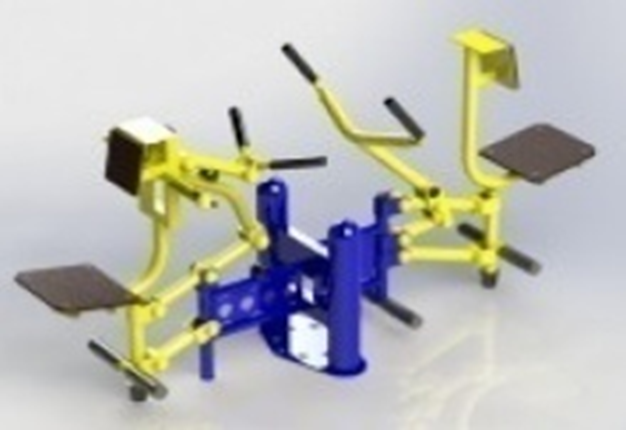 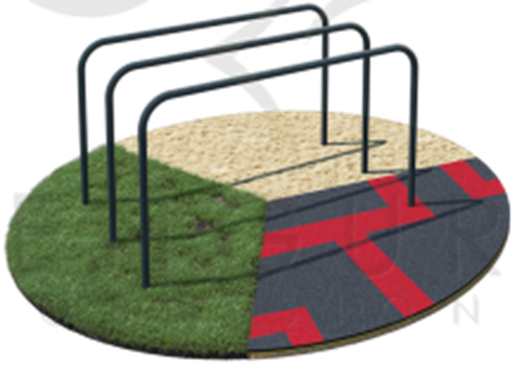 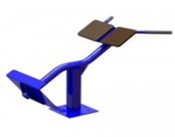 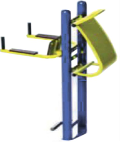 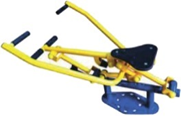 